Essential Question: How does carbon cycle through the environment?CarbonAboutContained in all organismsConserved as it cycles through the ecosystemOn the earth Decomposition moves carbon to:Aquatic animals to sedimentsAquatic plants to sedimentsLand animals to sedimentsLand plants to sedimentsGeologic processes move carbon from sediments to the atmosphereExtraction moves carbon from fossil fuels to industry Heat and pressure move carbon from sediments to fossil fuelsIn airPhotosynthesis moves carbon:From atmosphere to aquatic plants From atmosphere to  land plantsRespiration moves carbon from	Aquatic animals to water  Aquatic plants to water	Land plants to atmosphere	Land animals to atmosphere  From aquatic animals to water  Greenhouse Effect The process by which carbon dioxide in atmosphere absorbs thermal energy reflected off the earthThe more carbon dioxide in the atmosphere the more thermal energy is absorbedThe more thermal energy absorbed the more atmospheric temperature rises Combustion moves carbon from fossil fuels to the atmosphereTranspiration move carbon from land plants to atmosphereIn waterDiffusion moves carbon from water to the atmosphere Precipitation moves carbon from the atmosphere to the water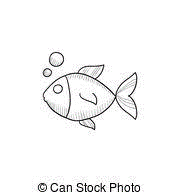 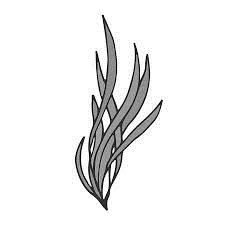 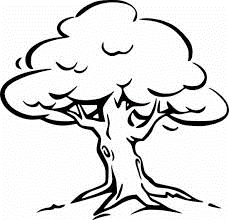 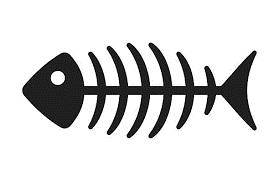 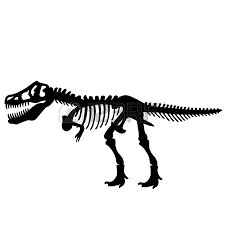 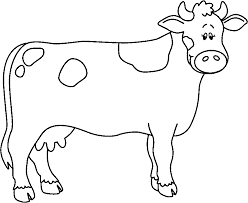 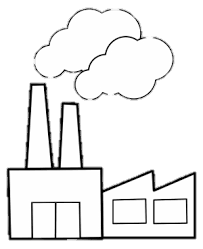 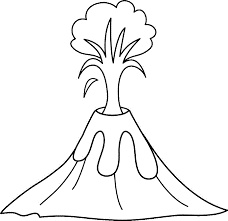 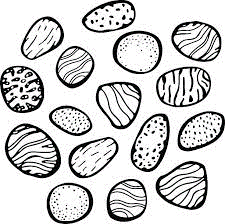 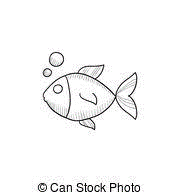 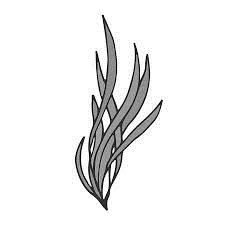 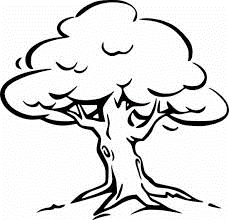 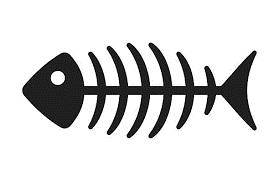 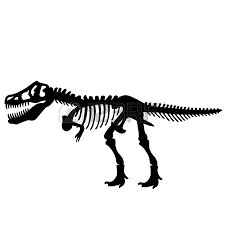 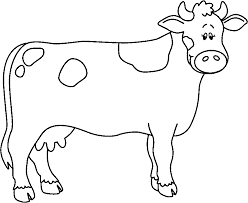 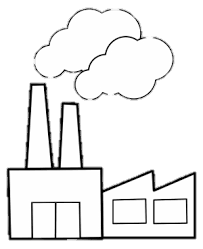 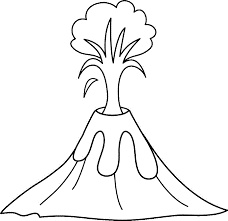 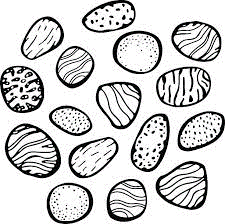 